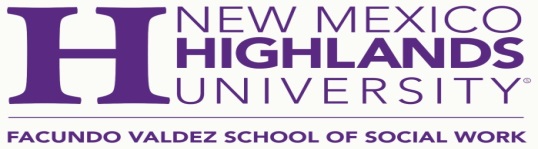 1ST YEAR MSW – SECOND SEMESTER OF FIELD PRACTICUMSOWK 5340 - FINAL EVALUATION___________________________________________________________________________________________________________Date: _______________________Student Name: _______________________________________________Field Consultant: _________________________________________________________________________Agency Name: ___________________________________________________________________________Agency Instructor(s):______________________________________________________________________There are (9) Competency Sections. Students must demonstrate proficiency by meeting the practice behaviors within each Competency Section.  Refer to the practice activities developed by the student in the learning contract to best determine if the practice behaviors have been met.  Using the rating scale below as a reference, circle the number that best describes the student’s proficiency level for each practice behavior.  A rating of (N/O) No Opportunity, is used when there has been no opportunity to observe/demonstrate the practice behavior. Evaluation must be completed prior to the field consultant visit.  On the signature page, provide a recommended grade for the student’s performance for the semester.  A grade that is lower than a ‘C’ is considered a failing grade.The final evaluation with original signatures must be submitted to the Field Consultant, who will then submit it to the Field Education Office with all required signatures. Student must keep a copy of the final evaluation for their records.Using the scale below, CIRCLE the rating that most accurately reflects the student’s mastery of each practice behavior. Please provide comments and a brief narrative for this competency.  Also, include how the student was evaluated.    Examples of evaluation methods: process recordings, written reports, presentations, direct/indirect observation of student interactions, participation in practicum meetings with staff, and self-reflection in supervision.__________________________________________________________________________________________________________________________________________________________________________________________________Using the scale below, CIRCLE the rating that most accurately reflects the student’s mastery of each practice behavior. Please provide comments and a brief narrative for this competency.  Also, include how the student was evaluated.Examples of evaluation methods: process recordings, written reports, presentations, direct/indirect observation of student interactions, participation in practicum meetings with staff, and self-reflection in supervision.________________________________________________________________________________Using the scale below, CIRCLE the rating that most accurately reflects the student’s mastery of each practice behavior. Please provide comments and a brief narrative for this competency.  Also, include how the student was evaluated.Examples of evaluation methods: process recordings, written reports, presentations, direct/indirect observation of student interactions, participation in practicum meetings with staff, and self-reflection in supervision._________________________________________________________________________________________________Using the scale below, CIRCLE the rating that most accurately reflects the student’s mastery of each practice behavior. Please provide comments and a brief narrative for this competency.  Also, include how the student was evaluated.Examples of evaluation methods: process recordings, written reports, presentations, direct/indirect observation of student interactions, participation in practicum meetings with staff, and self-reflection in supervision.Using the scale below, CIRCLE the rating that most accurately reflects the student’s mastery of each practice behavior. Please provide comments and a brief narrative for this competency.  Also, include how the student was evaluated.Examples of evaluation methods: process recordings, written reports, presentations, direct/indirect observation of student interactions, participation in practicum meetings with staff, and self-reflection in supervision.Using the scale below, CIRCLE the rating that most accurately reflects the student’s mastery of each practice behavior. Please provide comments and a brief narrative for this competency.  Also, include how the student was evaluated.Examples of evaluation methods: process recordings, written reports, presentations, direct/indirect observation of student interactions, participation in practicum meetings with staff, and self-reflection in supervision.Using the scale below, CIRCLE the rating that most accurately reflects the student’s mastery of each practice behavior. Please provide comments and a brief narrative for this competency.  Also, include how the student was evaluated.Examples of evaluation methods: process recordings, written reports, presentations, direct/indirect observation of student interactions, participation in practicum meetings with staff, and self-reflection in supervision.Using the scale below, CIRCLE the rating that most accurately reflects the student’s mastery of each practice behavior. Please provide comments and a brief narrative for this competency.  Also, include how the student was evaluated.Examples of evaluation methods: process recordings, written reports, presentations, direct/indirect observation of student interactions, participation in practicum meetings with staff, and self-reflection in supervision.Using the scale below, CIRCLE the rating that most accurately reflects the student’s mastery of each practice behavior. Please provide comments and a brief narrative for this competency.  Also, include how the student was evaluated.Examples of evaluation methods: process recordings, written reports, presentations, direct/indirect observation of student interactions, participation in practicum meetings with staff, and self-reflection in supervision.________________________________________________________________________________Student Name: _____________________________________________ Date: __________________________________ Field Consultant: _____________________________ Agency Name: ________________________________________Agency Instructor(s):_______________________________________________________________________________Provide a statement to justify the grade. Identify the student’s major strengths and limitations and create a concrete plan for growth and development in the second semester.Agency Instructor Signature:                                                                                     Date: Co-Agency Instructor Signature (if applicable):                                                         Date:                 FIELD CONSULTANT SECTIONGrade assigned: ______         (I) support ______ do not support ______the grade recommendation.Comments: Field Consultant Signature:                                                                                      Date:STUDENT SECTION(I) agree ______ disagree ______with the evaluation.Comments:Student  Signature:                                                                                      Date:Online Document Link 2695 Rev  7/27/18RATING SCALE FOR EACH PRACTICE BEHAVIORRATING SCALE FOR EACH PRACTICE BEHAVIORRATING SCALE FOR EACH PRACTICE BEHAVIORRATING SCALE FOR EACH PRACTICE BEHAVIORRATING SCALE FOR EACH PRACTICE BEHAVIORRATING SCALE FOR EACH PRACTICE BEHAVIOR(N/O) NO OPPORTUNITY 1 = F2 = D3 = C4 = B5 = AMSW PERFORMANCE RATING SCALE BASED ON THE (9) COMPETENCIESMSW PERFORMANCE RATING SCALE BASED ON THE (9) COMPETENCIESN/ONO OPPORTUNITY  TO MEET PERFORMANCE EXPECTATIONS1 = FDOES NOT MEET PERFORMANCE EXPECTATIONS2 = DMINIMALLY MEETS PERFORMANCE EXPECTATIONS3 = CINCONSISTENTLY MEETS PERFORMANCE EXPECTATIONS4 = BCONSISTENTLY MEETS PERFORMANCE EXPECTATIONS5 = AEXCEEDS PERFORMANCE EXPECTATIONSRATING SCALE FOR EACH PRACTICE BEHAVIORRATING SCALE FOR EACH PRACTICE BEHAVIORRATING SCALE FOR EACH PRACTICE BEHAVIORRATING SCALE FOR EACH PRACTICE BEHAVIORRATING SCALE FOR EACH PRACTICE BEHAVIORRATING SCALE FOR EACH PRACTICE BEHAVIOR(N/O) NO OPPORTUNITY 1 = F2 = D3 = C4 = B5 = APRACTICE BEHAVIORSFINAL RATINGTOTALMake ethical decisions by applying NASW Code of Ethics standards, relevant laws and regulations, models for ethical decision making, ethical conduct of research, and other codes of ethics as appropriate to context.       N/O       1          2          3          4         5Use reflection and self-regulation to manage personal values and maintain professionalism in practice situations.       N/O        1          2          3         4         5Demonstrate professional demeanor in behavior; appearance, and oral, written and electronic communication.         N/O        1          2          3          4        5Use technology ethically and appropriately to facilitate practice outcomes.       N/O        1          2          3          4        5Use supervision and consultation to guide professional judgment and behavior.       N/O        1          2          3          4        5TOTALSTOTALSRATING SCALE FOR EACH PRACTICE BEHAVIORRATING SCALE FOR EACH PRACTICE BEHAVIORRATING SCALE FOR EACH PRACTICE BEHAVIORRATING SCALE FOR EACH PRACTICE BEHAVIORRATING SCALE FOR EACH PRACTICE BEHAVIORRATING SCALE FOR EACH PRACTICE BEHAVIOR(N/O) NO OPPORTUNITY 1 = F2 = D3 = C4 = B5 = APRACTICE BEHAVIORFINAL RATINGTOTALApply and communicate understanding of the importance of diversity and difference in shaping life experiences in practice at the micro, mezzo, and macro levels.N/O     1          2          3          4          5Present themselves as learner and engage clients and constituencies as experts of their own experiences.N/O     1          2          3          4          5Apply self-awareness and self-regulation to manage the influence of personal biases and values in working with diverse clients and constituencies.N/O     1          2          3          4          5RATING SCALE FOR EACH PRACTICE BEHAVIORRATING SCALE FOR EACH PRACTICE BEHAVIORRATING SCALE FOR EACH PRACTICE BEHAVIORRATING SCALE FOR EACH PRACTICE BEHAVIORRATING SCALE FOR EACH PRACTICE BEHAVIORRATING SCALE FOR EACH PRACTICE BEHAVIOR(N/O) NO OPPORTUNITY 1 = F2 = D3 = C4 = B5 = APRACTICE BEHAVIORSFINAL RATINGTOTALSApply their understanding of social, economic, and environmental justice to advocate for human rights at the individual and system levels.      N/O     1          2          3          4          5Engage in practices that advance social, economic, and environmental justice.  N/O     1          2          3          4          5TOTALSTOTALSRATING SCALE FOR EACH PRACTICE BEHAVIORRATING SCALE FOR EACH PRACTICE BEHAVIORRATING SCALE FOR EACH PRACTICE BEHAVIORRATING SCALE FOR EACH PRACTICE BEHAVIORRATING SCALE FOR EACH PRACTICE BEHAVIORRATING SCALE FOR EACH PRACTICE BEHAVIOR(N/O) NO OPPORTUNITY 1 = F2 = D3 = C4 = B5 = APRACTICE BEHAVIORFINAL RATINGTOTALUse practice experience and theory to inform scientific enquiry and research.      N/O     1          2          3          4          5Apply critical thinking to engage in analysis of quantitative and qualitative research methods and research findings.N/O     1          2          3          4          5Use and translate research evidence to inform and improve practice, policy, and service delivery.N/O     1          2          3          4          5RATING SCALE FOR EACH PRACTICE BEHAVIORRATING SCALE FOR EACH PRACTICE BEHAVIORRATING SCALE FOR EACH PRACTICE BEHAVIORRATING SCALE FOR EACH PRACTICE BEHAVIORRATING SCALE FOR EACH PRACTICE BEHAVIORRATING SCALE FOR EACH PRACTICE BEHAVIOR(N/O) NO OPPORTUNITY 1 = F2 = D3 = C4 = B5 = APRACTICE BEHAVIORFINAL RATINGTOTALIdentify social policy at the local, state, and federal level that impacts well-being, service delivery, and access to social services.  N/O     1          2          3          4          5Assess how social welfare and economic policies impact the delivery of and access to social services.N/O     1          2          3          4          5Apply critical thinking to analyze, formulate, and advocate for policies that advance human rights and social, economic, and environmental justice.N/O     1          2          3          4          5RATING SCALE FOR EACH PRACTICE BEHAVIORRATING SCALE FOR EACH PRACTICE BEHAVIORRATING SCALE FOR EACH PRACTICE BEHAVIORRATING SCALE FOR EACH PRACTICE BEHAVIORRATING SCALE FOR EACH PRACTICE BEHAVIORRATING SCALE FOR EACH PRACTICE BEHAVIOR(N/O) NO OPPORTUNITY 1 = F2 = D3 = C4 = B5 = APRACTICE BEHAVIORFINAL RATINGTOTALApply knowledge of human behavior and the social environment, person-in-environment, and other multidisciplinary theoretical frameworks to engage with clients and constituencies.  N/O     1          2          3          4          5Use empathy, reflection, and interpersonal skills to effectively engage diverse clients and constituencies.N/O     1          2          3          4          5RATING SCALE FOR EACH PRACTICE BEHAVIORRATING SCALE FOR EACH PRACTICE BEHAVIORRATING SCALE FOR EACH PRACTICE BEHAVIORRATING SCALE FOR EACH PRACTICE BEHAVIORRATING SCALE FOR EACH PRACTICE BEHAVIORRATING SCALE FOR EACH PRACTICE BEHAVIOR(N/O) NO OPPORTUNITY 1 = F2 = D3 = C4 = B5 = APRACTICE BEHAVIORFINAL RATINGTOTALCollect and organize data, and apply critical thinking to interpret information from clients and constituencies.                                               N/O     1         2        3          4         5Apply knowledge of human behavior and the social environment, and other multidisciplinary theoretical frameworks in the analysis of assessment data from clients and constituencies.N/O     1         2        3          4         5Develop mutually agreed-on intervention goals and objectives based on the critical assessment of strengths, needs, and challenges within clients and constituencies.N/O     1         2        3          4         5Select appropriate intervention strategies based on the assessment, research knowledge, and values and preferences of clients and constituencies.N/O     1         2        3          4         5RATING SCALE FOR EACH PRACTICE BEHAVIORRATING SCALE FOR EACH PRACTICE BEHAVIORRATING SCALE FOR EACH PRACTICE BEHAVIORRATING SCALE FOR EACH PRACTICE BEHAVIORRATING SCALE FOR EACH PRACTICE BEHAVIORRATING SCALE FOR EACH PRACTICE BEHAVIOR(N/O) NO OPPORTUNITY 1 = F2 = D3 = C4 = B5 = APRACTICE BEHAVIORFINAL RATINGTOTALCritically choose and implement interventions to achieve practice goals and enhance capacities of clients and constituencies.  N/O     1          2          3          4          5Apply knowledge of human behavior in the social environment, person-in-environment, and other multidisciplinary theoretical frameworks in interventions with clients and constituencies.N/O     1          2          3          4          5Use inter-professional collaborations as appropriate to achieve beneficial practice outcomes.N/O     1          2          3          4          5Negotiate, mediate and advocate with and on behalf of diverse clients and constituencies.N/O     1          2          3          4          5Facilitate effective transitions and endings that advance mutually agreed-on goals.N/O     1          2          3          4          5RATING SCALE FOR EACH PRACTICE BEHAVIORRATING SCALE FOR EACH PRACTICE BEHAVIORRATING SCALE FOR EACH PRACTICE BEHAVIORRATING SCALE FOR EACH PRACTICE BEHAVIORRATING SCALE FOR EACH PRACTICE BEHAVIORRATING SCALE FOR EACH PRACTICE BEHAVIOR(N/O) NO OPPORTUNITY 1 = F2 = D3 = C4 = B5 = APRACTICE BEHAVIORFINAL RATINGTOTALSelect and use appropriate methods for evaluation of outcomes.N/O     1          2          3          4          5Apply knowledge of human behavior and the social environment, person-in-environment, and other multidisciplinary theoretical frameworks in the evaluation of outcomes.N/O     1          2          3          4          5Critically analyze, monitor, and evaluate intervention and program processes and outcomes.N/O     1          2          3          4          5Apply evaluation findings to improve practice effectiveness at the micro, mezzo, and macro levels.N/O     1          2          3          4          5Example of Final Grade Computation:Step 1:  There are a total of 31 practice behaviors. 	                  The student had an opportunity to meet                                         27 of those practice behaviors.  Multiply the                                    total amount of practice behaviors that were                                   met by 5.    (27 x 5 = 135)                                                Step 2:  Of the practice behaviors that were met,                              how many points did the student earn? 117 	                    Step 3:  To calculate the percent, divide points earned              (Step 2) 117  by points from (Step 1) 135                which = 87 % =  B.                                                Final Grade Computation:Step 1:  There are a total of 31 practice behaviors.              The student had an opportunity to meet              ____ of those practice behaviors.  Multiply the              total amount of practice behaviors that were              met by 5.    (_____ x 5 = _____)Step 2:  Of the practice behaviors that were met,                  how many points did the student earn? ______Step 3:  To calculate the percent, divide points earned               (Step 2) ______ by points from (Step 1) ___                which is ____ % = ____.  90 – 100 = A 80 – 89 = B 70 – 79 = C69 and below = F 